Peter StitesAugust 16, 1802 – September 8, 1878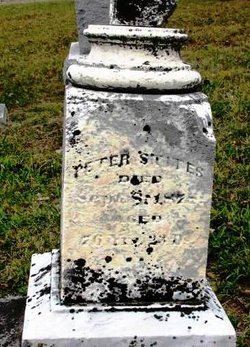 No further information found at this time